Предавања из Медицинске биохемије ће почети 24.11.2023. године према сљедећем распореду: ПЛАН И РАСПОРЕД ПРЕДАВАЊАПрактична настава из Медицинске биохемије ће почети  од 20.11.2023. године, према сљедећем распореду: РАСПОРЕД ВЈЕЖБИГ1, Г2, Г3, Г4 – Група прва, Група друга, Група трећа, Група четврта, Ч – ЧасоваШЕФ КАТЕДРЕ:                                                                                                                                                               Проф. др Марија Матић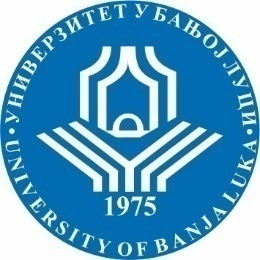 УНИВЕРЗИТЕТ У БАЊОЈ ЛУЦИМЕДИЦИНСКИ ФАКУЛТЕТКатедра за медицинску биохемију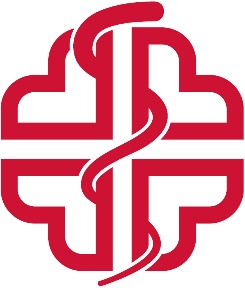 VIП6Структура и функција протеинапетак24.11.2023.11:00-13:15Амфитеатар МФ3Проф. др Марија МатићVIIП7Ензимологија-општи аспектипетак24.11.2023.13:30-15:45Амфитеатар МФ3Проф. др Марија МатићVIIIП8Ензимологија-ензимска кинетика и регулација ензимске активностипетак01.12.2023.11:00-13:15Амфитеатар МФ3Доц. др Весна ЋорићIXП9Клиничка Ензимологијапетак01.12.2023.13:30-15:45Амфитеатар МФ3Доц. др Весна ЋорићXП10Биоенергетика и биолошке оксидацијепетак08.12.2023.11:00-13:15Амфитеатар МФ3Проф. др Марија МатићXIП11Оксидативна фосфорилација петак08.12.2023.13:30-15:45Амфитеатар МФ3Проф. др Марија МатићXIIП12ПДХ комплекс и циклус трикарбонских киселинапетак15.12.2023.11:00-13:15Амфитеатар МФ3Доц. др Весна ЋорићXIIIП13Метаболизам угљених хидрата-гликолиза и глуконеогенезапетак15.12.2023.13:30-15:45Амфитеатар МФ3Доц. др Весна ЋорићГрупаДанВријемеМјесто одржавањаЧСарадникГ3Понедјељак12:15-14:30Лабораторија МФ3Др мед. Жана Радић Савић, ,  виши асистент Г4Уторак14:45-17:00Лабораторија МФ3Др мед. Мирна Поповић Шарић, сарадник у наставиГ2Сриједа11:00-13:15Лабораторија МФ3Др мед. Жана Радић Савић,  виши асистентГ1Четвртак9:30-11:45Лабораторија МФ3Др мед. Мирна Поповић Шарић, сарадник у наставиГ5Четвртак11:45-14:00Лабораторија МФ3Др мед. Мирна Поповић Шарић, сарадник у настави